МИНИСТЕРСТВО ОБРАЗОВАНИЯ МОСКОВСКОЙ ОБЛАСТИ ГОСУДАРСТВЕННОЕ ОБРАЗОВАТЕЛЬНОЕ УЧРЕЖДЕНИЕ ВЫСШЕГО ОБРАЗОВАНИЯ «ГОСУДАРСТВЕННЫЙ СОЦИАЛЬНО-ГУМАНИТАРНЫЙ УНИВЕРСИТЕТ»Педагогический факультетКафедра Начального и дошкольного образованияНаправление подготовки: «Педагогическое образование»Профили: «Дошкольное образование», «Начальное образование»Конспект занятия по ФЭМП«Геометрические фигуры. Длинный - короткий, выше – ниже. Счет до 5»Средняя группаСтудентка:Мартыненкова Татьяна Владимировнагруппы 15ДОНО-о-52, очной формы обучения,Сроки прохождения практики: 03.02.2020 – 16.02.2020 гг.Факультетский руководитель:ст. преподаватель кафедры Н и ДОКомарова Виктория ВладимироваГрупповой руководитель – к. п. н., доцентКлимченко Ирина ВладимировнаКоломна 2020Дата проведения: 11.02.2020Цель: упражнять в нахождении геометрически фигур, в счете  до 5; учить сравнивать предметы по длине.Задачи: Образовательные: - Формировать умение соотносить количество предметов с числом и цифрой;- Повторить названия геометрических фигур;- Закреплять понятия: длинный – короткий, высокий – низкий.Воспитательные:- Воспитывать самостоятельность.Развивающие:- Развивать любознательность, наблюдательность, логическое мышление, умение внимательно слушать, делать выводы;-  Развивать внимание, фантазию, память.Материалы и оборудование: доска, маркеры, карточка с предметами (разной длины), карточки с цифрами на каждого ребенка, молоточек, счетные палочки, карточки с геометрическими фигурами.Ход занятия.Организационный момент.Здравствуйте, ребята, садитесь.  Отгадайте загадку:А братишка мой, Сережа,Математик и чертежник –На столе у бабы ШурыЧертит всякие... (Фигуры).Основная часть.Посмотрите на доску, что вы видите на ней? (Ответы детей.)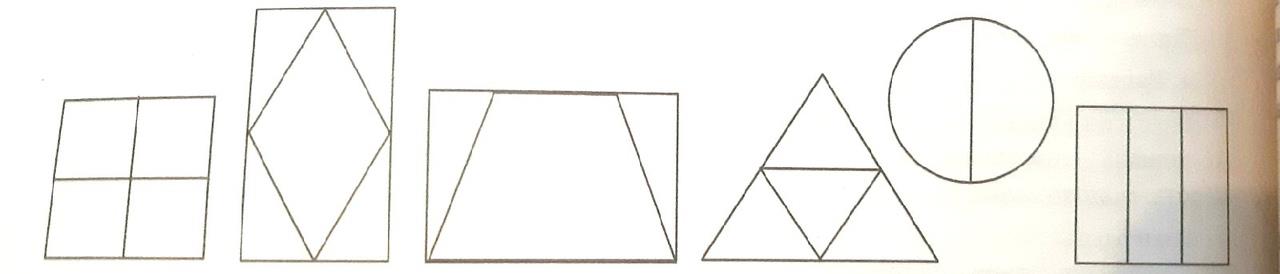  Какие маленькие фигуры заключены в больших? (Ответы детей.)Рассмотрите следующие изображения геометрических фигур и определите, какой фигуры не хватает в третьем ряду.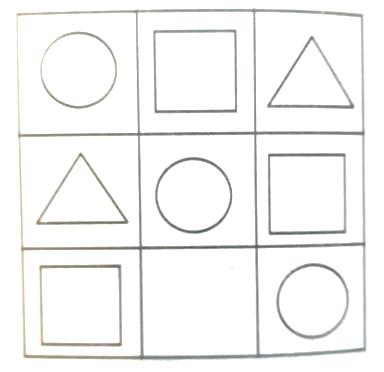 Рассмотрите картинки и определите, какой предмет длиннее. (Показ карточки с предметами.)Физминутка:Послушайте задачу: Щенок, котенок и белка играли в игру «Кто дальше прыгнет». Белка прыгнула дальше котенка, но ближе щенка. Кто прыгнул дальше всех? Изображение действий на доскеСчет до 5.Называть цифру от 1 до 5, дети ее показывают на карточках.С закрытыми глазами дети считают удары молоточка, открыв глаза, отсчитывают такое же число счетных палочек и рядом кладут соответствующую цифру.Дети рассматривают рисунок на карточке, называют фигуры, дорисовывают столько фигур, чтобы в каждом квадрате их было по 5.Рефлексия.- Чем мы сегодня занимались? - Что вам понравилось больше всего?Дружно встали.                  Раз! Два! Три!Мы теперь богатыри!           Мы ладонь к глазам приставим,Ноги крепкие расставим.Поворачиваясь вправо, Оглядимся величаво,                                     И налево надо тоже     Поглядеть из-под ладошек.И направо, и ещеЧерез левое плечо. Руки в стороны.Поворот вправо.Поворот влево.Поворот вправо.Поворот влево.